Evangelisches Werk für Diakonie und Entwicklung e.V.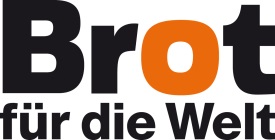 Brot für die Welt Referat Inlandsförderung und FreiwilligendiensteSekretariat InlandsförderungCaroline-Michaelis-Str. 110115 BerlinBerichtInstitutionelle FörderungBitte beantworten Sie die folgenden Fragen auf maximal sechs Seiten.Der Bericht soll Sie dabei unterstützen, Ihr Projekt strukturiert zu reflektieren. Gleichzeitig soll er Brot für die Welt über den Projektverlauf informieren und Anhaltspunkte über die Wirkung der Fördertätigkeit liefern. 
Falls Sie Rückfragen haben, können Sie sich gern an uns wenden.ZielgruppenWelche Zielgruppen haben Sie erreicht? Bitte benennen Sie die Zielgruppen konkret.
Welche Zielgruppen haben Sie nicht erreicht, worin lagen die Gründe?Wie viele Teilnehmende haben Sie im Projektzeitraum erreicht? Wie verteilen sie sich auf die verschiedenen Arbeitsbereiche?Ziele und WirkungWelche Ziele haben Sie im Projektzeitraum erreicht?Welche Ziele haben Sie nicht erreicht? Welche Gründe sehen Sie dafür?Beschreibung und Erläuterung der AktivitätenBitte nennen Sie die umgesetzten Aktivitäten. Gab es Veränderungen gegenüber der Planung; wenn ja, aus welchen Gründen?   Mit welchen Formaten und Methoden haben Sie gute Erfahrungen gemacht? Welche bedürfen zukünftig einer Anpassung? Welche Kooperationspartner waren an der Umsetzung beteiligt? Wie zufrieden waren Sie mit der Zusammenarbeit?DiversitätInwiefern wurden Chancenungleichheit und verschiedene Perspektiven (z.B. geschlechtsspezifische) in Bezug auf die Arbeit der Organisation berücksichtigt?Ökologische und soziale Nachhaltigkeit Inwieweit wurden Aspekte der Nachhaltigkeit (z.B. Umweltverträglichkeit) in die Arbeit der Organisation einbezogen?Ausgaben- und Einnahmenplan  Bitte füllen Sie die Spalte „Tatsächlich €“ des bei der Antragstellung eingereichten Formulars aus. Sollten sich die Ausgabepositionen nicht von selbst erklären, fügen Sie bitte eine Erklärung hinzu. War der Ausgaben- und Einnahmenplan realistisch? Wodurch entstanden ggf. Änderungen bei den Ausgaben/Einnahmen?AuswertungWie wurde/n das Jahresprogramm/die einzelnen Angebote ausgewertet? Wurden bestimmte Arbeitsbereiche/Angebote evaluiert? Wenn ja, welche?  Wer war an der Auswertung beteiligt? Gab es eine Auswertung mit der/den Zielgruppe/n? Welche Rückmeldungen haben Sie von der/den Zielgruppe/n erhalten?  BewertungWelche Schlüsse ziehen Sie aus Ihrer Reflexion für die Weiterarbeit Ihrer Organisation (in Bezug auf Ihre Angebotsformate, Zielgruppenauswahl und -ansprache, Öffentlichkeitsarbeit, Kooperationen, Ziele für die Jahresplanung, Schwerpunktsetzung usw.?Zusammenarbeit mit Brot für die Welt Wie haben Sie die Zusammenarbeit mit Brot für die Welt empfunden? Welche Anregungen haben Sie hinsichtlich der Förderung und Beratung?Weitere AnmerkungenDiesen Bericht und sämtliche Anlagen schicken Sie bitte digital als Word- bzw. Excel-Dateien an inlandsfoerderung@brot-fuer-die-welt.de und postalisch mit einer rechtsverbindlichen Unterschrift an unsere o.g. Adresse.AnlagenAusgefülltes Formular des Ausgaben- und Einnahmenplans Programm der AktivitätenGgf. extern geprüfter Jahresabschluss bzw. geprüfte Jahresabschlüsse für den gesamten FörderzeitraumMit Ihrer Unterschrift bestätigen Sie die Richtigkeit Ihrer Angaben in diesem Bericht, im angefügten Ausgaben- und Einnahmenplan und in den weiteren Anlagen. Des Weiteren bestätigen Sie Brot für die Welt, dass die Projektbelege bei Ihnen für zehn Jahre vorgehalten werden und auf Wunsch jederzeit von uns eingesehen werden können.BewilligungsnummerProjekttitelInstitutionelle FörderungInstitutionelle FörderungAntragstellende Organisation(Rechtsträger)AnschriftE-MailUnterschriftsberechtigte PersonAnsprechpartner*inTelefonE-MailBankverbindung Kontoinhaber*inBankIBAN / BICBewilligte FördersummeBewilligter ProjektzeitraumBeginn:Ende:Ort, Datum Unterschrift (Unterschriftsberechtigte Person)